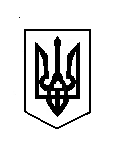 ВЕРБСЬКА СІЛЬСЬКА РАДАХХХVІІ сесія VIIІ скликанняР І Ш Е Н Н Я 13 червня 2023 року									№ 1018Керуючись статтями 25, 26, 59 Закону України „Про місцеве самоврядування в Україні”, статтею 8 Закону України «Про співробітництво територіальних громад», з метою підвищення ефективності вирішення завдань місцевого самоврядування, поглиблення взаємодії щодо забезпечення розвитку територіальних громад, Вербська сільська радаВИРІШИЛА:1. Схвалити проєкт договору про співробітництво, що додається.2. Доручити сільському голові Котвінській К.В. підписати договір, вказаний у пункті 1 цього рішення.3. Начальнику фінансового відділу Коблюк О.В. передбачити відповідні видатки на виконання цього договору.4. Контроль за виконанням цього рішення покласти на заступника сільського голови з питань діяльності виконавчих органів ради Андрія ГРИЦАКА.Сільський голова                                                      Каміла КОТВІНСЬКА      Додаток до рішення сесії Вербської сільської ради від 13 червня 2023 року № 1018ДОГОВІРпро співробітництвоміж гміною Субкови (Республіка Польща) та Вербською сільською радою (Україна)З метою розвитку співпраці між гміною Субкови та Вербською сільською радою сторони зобов’язуються підтримувати постійні контакти. Сторони поділяють переконання у необхідності розвитку партнерських відносин, метою яких є зміцнення дружби між органами самоврядування та їх мешканцями. З цією метою сторони домовляються про наступне:§1.1. Мета співпраці – налагодити дружбу між жителями обох органів місцевого самоврядування.2. Співпраця буде реалізовуватись у таких сферах: культура, туризм, спорт, освіта, підприємництво, допомога та обмін інформацією у сфері кадрового управління, охорона здоров’я.3. Сторони будуть співпрацювати у дусі поваги до законів, культури та звичаїв як націй, так і місцевих громад.§2.Для досягнення мети сторони зобов'язуються розвивати взаємне співробітництво шляхом:1. Співпраця та обмін досвідом у роботі органів місцевого самоврядування.2. Співпраця між навчальними закладами у сфері культури та національної спадщини обох країн, включаючи обмін здобувачами освіти та співпрацю між вчителями.3. Співпраця між закладами культури.4. Обмін досвідом у сфері функціонування органів управління.5. Співпраця організацій, асоціацій, профспілок, шкіл, пожежних команд та органів місцевого самоврядування обох громад.6. Спільна участь у патріотичній, культурній, спортивній, туристичній та економічній діяльності, організованій сторонами та підпорядкованими їм суб’єктами.7. Ініціювання та співпраця між підприємцями.8. Ініціювання та співпраця між жителями громад.§3.Сторони погоджуються нести витрати щодо співпраці на таких умовах:1. Сторона, яка запрошує, покриває витрати на проживання, харчування та інші витрати, пов'язані з перебуванням запрошених гостей.2. Запрошена сторона несе транспортні витрати власної делегації.§4.1. Цей договір буде затверджений підписами вуйта гміни Субкови та голови Вербської сільської ради.2. Будь-які зміни до цього договору вносяться у письмовій формі за згодою сторін.3. Договір складено у чотирьох примірниках: два польською та два українською мовою, при цьому всі тексти мають однаковий зміст та обов’язкову силу.4. Договір укладено на невизначений строк з дня його підписання.Мирослав Мужидло						Каміла КотвінськаВуйт гміни Субкови				Голова Вербської сільської радиПро схвалення проєкту договору про співробітництво з гміною Субкови (Республіка Польща)